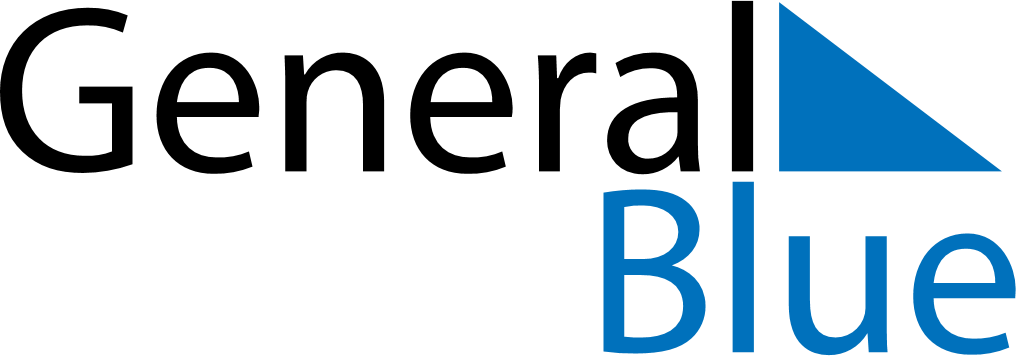 August 2024August 2024August 2024August 2024August 2024August 2024San Miguel, Corrientes, ArgentinaSan Miguel, Corrientes, ArgentinaSan Miguel, Corrientes, ArgentinaSan Miguel, Corrientes, ArgentinaSan Miguel, Corrientes, ArgentinaSan Miguel, Corrientes, ArgentinaSunday Monday Tuesday Wednesday Thursday Friday Saturday 1 2 3 Sunrise: 7:32 AM Sunset: 6:21 PM Daylight: 10 hours and 48 minutes. Sunrise: 7:31 AM Sunset: 6:21 PM Daylight: 10 hours and 49 minutes. Sunrise: 7:30 AM Sunset: 6:22 PM Daylight: 10 hours and 51 minutes. 4 5 6 7 8 9 10 Sunrise: 7:30 AM Sunset: 6:22 PM Daylight: 10 hours and 52 minutes. Sunrise: 7:29 AM Sunset: 6:23 PM Daylight: 10 hours and 53 minutes. Sunrise: 7:28 AM Sunset: 6:23 PM Daylight: 10 hours and 54 minutes. Sunrise: 7:28 AM Sunset: 6:24 PM Daylight: 10 hours and 56 minutes. Sunrise: 7:27 AM Sunset: 6:24 PM Daylight: 10 hours and 57 minutes. Sunrise: 7:26 AM Sunset: 6:25 PM Daylight: 10 hours and 58 minutes. Sunrise: 7:25 AM Sunset: 6:25 PM Daylight: 11 hours and 0 minutes. 11 12 13 14 15 16 17 Sunrise: 7:24 AM Sunset: 6:26 PM Daylight: 11 hours and 1 minute. Sunrise: 7:23 AM Sunset: 6:26 PM Daylight: 11 hours and 2 minutes. Sunrise: 7:23 AM Sunset: 6:27 PM Daylight: 11 hours and 4 minutes. Sunrise: 7:22 AM Sunset: 6:27 PM Daylight: 11 hours and 5 minutes. Sunrise: 7:21 AM Sunset: 6:28 PM Daylight: 11 hours and 7 minutes. Sunrise: 7:20 AM Sunset: 6:28 PM Daylight: 11 hours and 8 minutes. Sunrise: 7:19 AM Sunset: 6:29 PM Daylight: 11 hours and 9 minutes. 18 19 20 21 22 23 24 Sunrise: 7:18 AM Sunset: 6:29 PM Daylight: 11 hours and 11 minutes. Sunrise: 7:17 AM Sunset: 6:30 PM Daylight: 11 hours and 12 minutes. Sunrise: 7:16 AM Sunset: 6:30 PM Daylight: 11 hours and 14 minutes. Sunrise: 7:15 AM Sunset: 6:31 PM Daylight: 11 hours and 15 minutes. Sunrise: 7:14 AM Sunset: 6:31 PM Daylight: 11 hours and 17 minutes. Sunrise: 7:13 AM Sunset: 6:32 PM Daylight: 11 hours and 18 minutes. Sunrise: 7:12 AM Sunset: 6:32 PM Daylight: 11 hours and 20 minutes. 25 26 27 28 29 30 31 Sunrise: 7:11 AM Sunset: 6:33 PM Daylight: 11 hours and 21 minutes. Sunrise: 7:10 AM Sunset: 6:33 PM Daylight: 11 hours and 23 minutes. Sunrise: 7:09 AM Sunset: 6:34 PM Daylight: 11 hours and 24 minutes. Sunrise: 7:08 AM Sunset: 6:34 PM Daylight: 11 hours and 26 minutes. Sunrise: 7:07 AM Sunset: 6:35 PM Daylight: 11 hours and 27 minutes. Sunrise: 7:06 AM Sunset: 6:35 PM Daylight: 11 hours and 29 minutes. Sunrise: 7:05 AM Sunset: 6:36 PM Daylight: 11 hours and 31 minutes. 